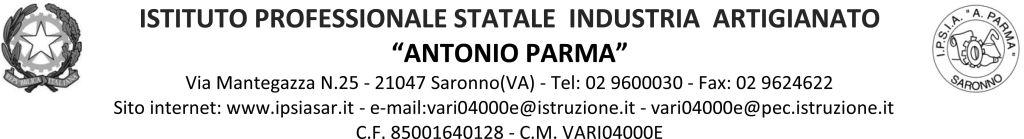 Circ. n. 27	Saronno, lì 20/09/2021COORDINATORI DELLE CLASSI PRIMEDOCENTI classi primeSTUDENTI / GENITORI classi prime	Nell'ambito del Progetto legalità approvato dal Collegio docenti in data 11/06/2021 prenderà avvio per le classi prime dalla prossima settimana prenderà avvio il Progetto Legalità. Tema di quest’anno: LE REGOLE DELLA CONVIVENZA. Esso prevede 1 incontro coi coordinatori e 2 incontri da due ore in ogni classe con le educatrici della Fondazione Pime di Busto Arsizio. Gli incontri si svolgeranno con il seguente calendario (l’intervallo verrà svolto al termine delle due ore di incontro):
	E' importante che il coordinatore sia presente agli incontri o deleghi un docente per informare poi il consiglio di classe, in modo che il progetto non risulti isolato nel contesto della vita di classe.Il Consiglio di classe dovrà decidere modalità e docente che riprenderà in classe il tema affrontato in laboratorio e che valuterà attraverso una verifica gli apprendimenti delle competenze e conoscenze dei singoli alunni raggiunti al termine del modulo.La valutazione riportata concorrerà alla formulazione del voto unico di Educazione Civica.Referente del modulo per tutte le classi prime è il prof. Basso, cui è possibile rivolgersi per chiarimenti.              In occasione dell'inizio del progetto la responsabile del progetto della Fondazione Pime di Busto Arsizio incontrerà i coordinatori delle classi prime del nostro Istituto Giovedì 23 settembre dalle 14.30 alle 15.30 per raccogliere informazioni su ciascuna classe, al fine di declinare il lavoro secondo le diverse tipologie di problematicità emerse in queste prime settimane.Il Dirigente Scolastico    Prof. Alberto RancoIncontro coordinatoriGiovedì 23 settembre14.30-15.30Aula riunioni1ASLunedì 27 settembre8.10-10.00AULA MAGNA 1ASMartedì 5 ottobre8.10-10.00 AULA MAGNA1BSLunedì 27 settembre10.10-12.00AULA MAGNA1BSMartedì 5 ottobre10.10-12.00AULA MAGNA1ACMartedì 28 settembre8.10-10.00AULA RIUNIONI (CIC)1ACLunedì 4 ottobre8.10-10.00AULA MAGNA1AAMartedì 28 settembre10.10-12.00AULA RIUNIONI (CIC)1AALunedì 4 ottobre10.10-12.00AULA MAGNA1BAMercoledì 29 settembre8.10-10.00AULA MAGNA1BAGiovedì 7 ottobre8.10-10.00AULA MAGNA1BFLMercoledì 29 settembre10.10-12.00AULA MAGNA1BFLGiovedì 7 ottobre10.10-12.00AULA MAGNA1AFMGiovedì 30 settembre8.10-10.00AULA MAGNA1AFMMercoledì 6 ottobre8.10-10.00AULA MAGNA